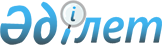 О признании утратившим силу постановления акимата Айтекебийского района от 15 февраля 2016 года № 21Постановление акимата Айтекебийского района Актюбинской области от 29 июня 2016 года № 121      В соответствии со статьями 31, 37 Закона Республики Казахстан от 23 января 2001 года № 148 "О местном государственном управлении и самоуправлении в Республике Казахстан", акимат Айтекебийского района ПОСТАНОВЛЯЕТ: 

      1. Признать утратившим силу постановление акимата Айтекебийского района от 15 февраля 2016 года № 21 "О переименовании и утверждении положения государственного учреждения "Отдел сельского хозяйства и ветеринарии Айтекебийского района" (зарегистрованное в реестре государственной регистрации нормативных правовых актов № 4813, опубликованное 8 апреля 2016 года в газете "Жаңалық жаршысы").

      2. Контроль за исполнением настоящего постановления возложить на заместителя акима района Т.Рахметова.


					© 2012. РГП на ПХВ «Институт законодательства и правовой информации Республики Казахстан» Министерства юстиции Республики Казахстан
				
      Аким района

А.Бердалин
